- несут ответственность за выполнение учащимися сроков ликвидации академической задолженности, установленных приказом по школе.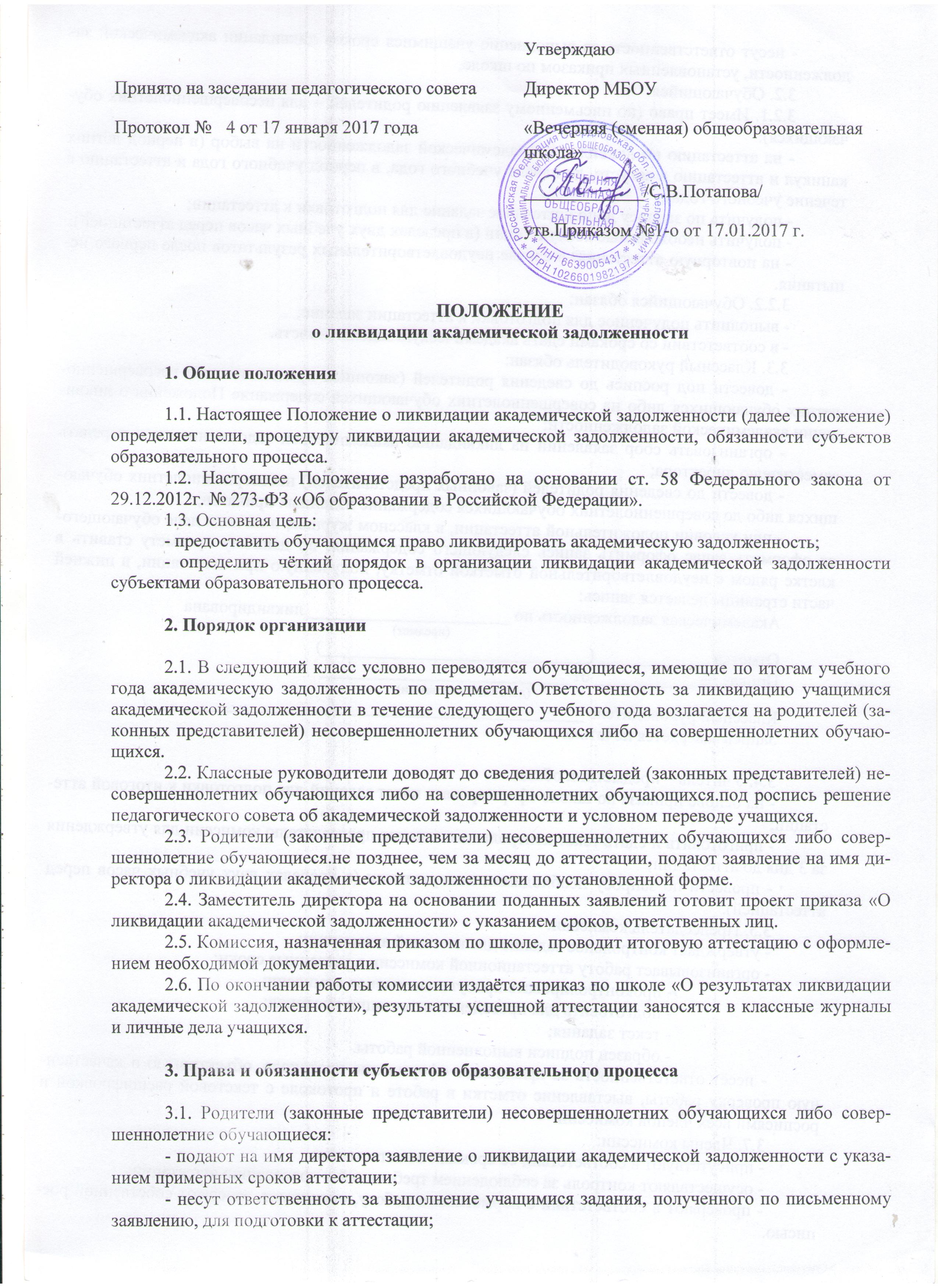 3.2. Обучающийся:3.2.1. Имеет право (по письменному заявлению родителей – для несовершеннолетних обучающихся):- на аттестацию по ликвидации академической задолженности на выбор (в период летних каникул и аттестацию в августе, до начала учебного года, в период учебного года и аттестацию в течение учебного года);- получить по запросу дополнительное задание для подготовки к аттестации;- получить необходимые консультации (в пределах двух учебных часов перед аттестацией);- на повторную аттестацию в случае неудовлетворительных результатов после первого испытания.3.2.2. Обучающийся обязан:- выполнить полученное для подготовки к аттестации задание;- в соответствии со сроками сдать академическую задолженность.3.3. Классный руководитель обязан:- довести под роспись до сведения родителей (законных представителей) несовершеннолетних обучающихся либо на совершеннолетних обучающихся содержание Положения о ликвидации академической задолженности;- организовать сбор заявлений на ликвидацию академической задолженности и передать заместителю директора;- довести до сведения родителей (законных представителей) несовершеннолетних обучающихся либо до совершеннолетних обучающихся содержание изданных приказов;- при условии положительной аттестации, в классном журнале и личном деле обучающегося оформить запас оформить запись следующего содержания: по данному предмету ставить в клетке рядом с неудовлетворительной отметкой отметку, полученную при аттестации, в нижней части страницы делается запись:Академическая задолженность по ______________________ ликвидирована                                                                        (предмет)Отметка ____________ (_____________________________)Приказ № ___________ от ___________________________                                                      (дата внесения записи)Классный руководитель ___________________________/____________________/Запись заверяется печатью.3.4. Учитель – предметник обязан:- на основе приказа по школе сформировать пакет заданий для подготовки к итоговой аттестации;- приготовить и сдать текст контрольного задания председателю комиссии для утверждения за 3 дня до аттестации;- провести по запросу необходимые консультации (в пределах двух учебных часов перед аттестацией).3.5. Председатель комиссии:- утверждает контрольное задание для итоговой аттестации;- организовывает работу аттестационной комиссии в указанные сроки:- проконтролировать присутствие членов комиссии;- подготовить для проведения аттестации протокол;- текст задания;- образец подписи выполненной работы.- несёт ответственность за правильное оформление протокола, объективную и качественную проверку работы, выставление отметки в работе и протоколе с текстовой расшифровкой и росписями всех членов комиссии.3.7. Члены комиссии:- присутствуют в соответствии со сроками на аттестации;- осуществляют контроль за соблюдением требований к проведению аттестации;- проверяют в соответствии с нормативами работу, оценивают, заверяют собственной росписью.